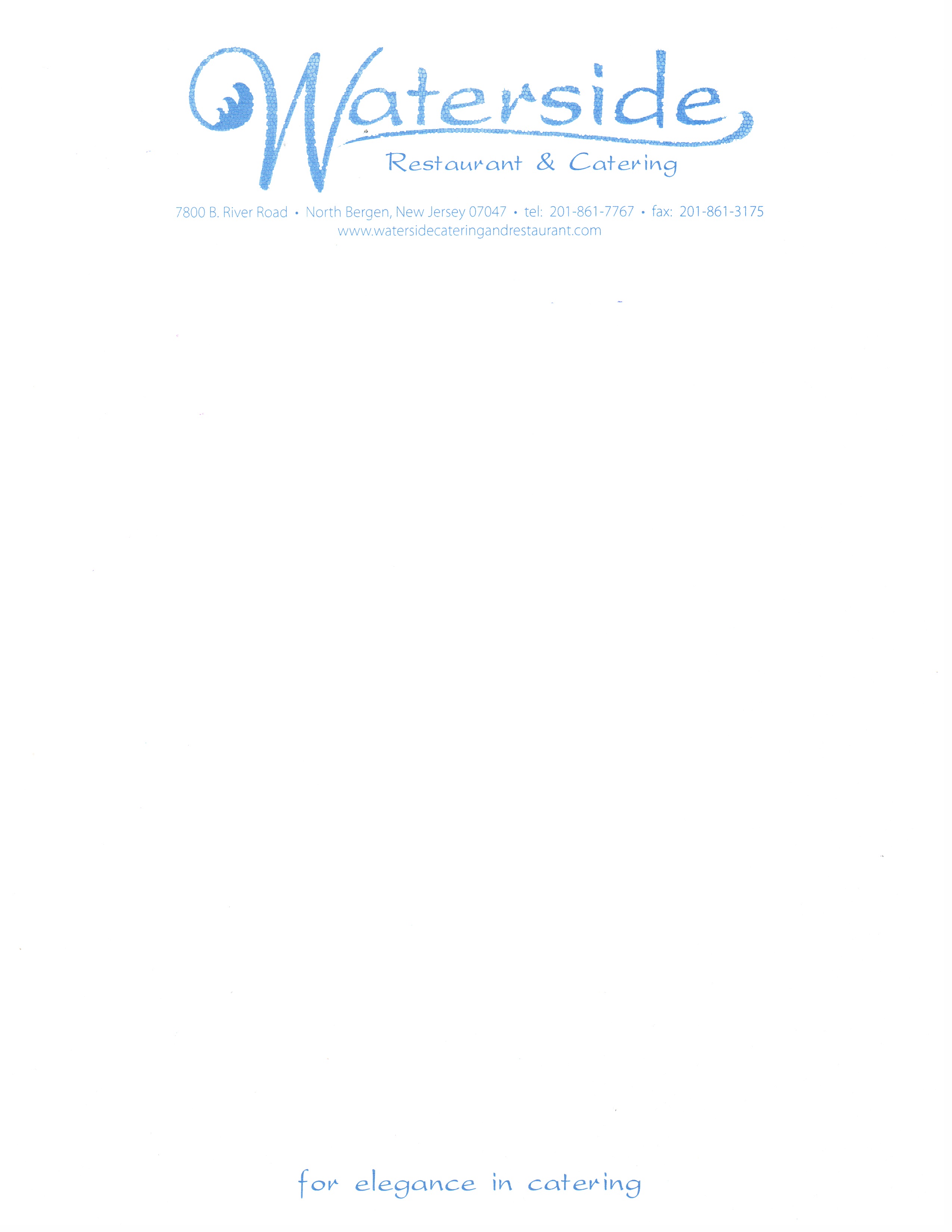 Waterside Buffet Three Hours Salad Station-Choose One-Mixed Organic Greens with Champagne VinaigretteClassic Caesar Salad with Homemade CroutonsBread DisplayFrom the Fiery Chafing DishesRoasted Potatoes with Rosemary & GarlicRoasted Seasonal Vegetables-Choose Three-Chicken Francese with Lemon Butter Sauce Chicken Marsala in Mushroom & Red Wine SauceChicken Picatta with Capers in a White Wine Sauce Chicken Parmigiano Fried Chicken with Gorgonzola Dipping Sauce (Choice of Buffalo, BBQ or Thai Sweet Chili) Tilapia Oreganata with a Lemon/Butter SauceSalmon with a Lemon Dill Sauce OR Teriyaki Sauce  Sliced Flank Steak with Mushroom SauceEggplant RolatineFried CalamariWild Mushroom RisottoBaked Brie en Croute with Apricot GlazeBroccoli Rabe with Italian SausageSpanish Rice with Black BeansSpanish PaellaCheese QuesadillasBraised Beef with Seasonal VegetablesLoin of Pork with Apple SauceBarbeque Pulled Pork with Rice Sausage & PeppersPasta Station-Choose  Two-Penne a la VodkaPenne  Primavera, Basil Penne Pesto Fresh Orecchiette: Brocolli Rabe, Sweet & Spicy Fennel Sausage, Garlic, Oil & White Wine Sauce Homemade Mac & CheeseClassic Baked ZitiRigatoni Bolognese with Shaved ParmesanDessert-Served Viennese-Chocolate Dipped Strawberry, Crème Brule, Assorted Pastries& Fresh Fruit DisplayCake Provide By Guest  - No cutting fee-Coffee, Decaffeinated Coffee and Selection of Fine Teas Additional Charges: 20% Service Charge, 7% Tax